Содержание задания не = алгоритм выполнения!Алгоритм выполнения и лимит времени см. в техническом описании компетенцииСодержание задания не = алгоритм выполнения!Алгоритм выполнения и лимит времени см. в техническом описании компетенцииСодержание заданияСодержание заданияМодуль А. «Что я знаю о профессии «Кондитер»Модуль А. «Что я знаю о профессии «Кондитер»Конкурсное задание 1. «Кто такой кондитер?»- приветствие экспертов, представление себя;- рассказ о профессии: основные характеристики профессии;социальная значимость профессии.Вопросы жюриКонкурсное задание 1. «Кто такой кондитер?»- приветствие экспертов, представление себя;- рассказ о профессии: основные характеристики профессии;социальная значимость профессии.Задаются для уточнения, по необходимости (при информативном, логически завершенном рассказе, вопросы не задаются!)В случае если ребенок не отразил существенные характеристики профессии в рассказе: В чем отличие между профессиями повар и кондитер? Что важно для кондитера? Чем интересна профессия кондитера? и т.д.В случае если ребенок не отразил социальную значимость профессии: Чем важна профессия кондитера? и т.д.Конкурсное задание 2. «Что необходимо кондитеру?»дидактическая игра – сортировка карточек с изображениями по конвертам по признаку соответствия компетенции (10 правильных – в зеленый конверт, 5 неправильных – в красный конверт) (случайный набор карточек) Конкурсное задание 2. «Что необходимо кондитеру?»дидактическая игра – сортировка карточек с изображениями по конвертам по признаку соответствия компетенции (10 правильных – в зеленый конверт, 5 неправильных – в красный конверт) (случайный набор карточек) Модуль B. Презентация готового кондитерского изделия.Проводится ПОСЛЕ изготовления и украшения кондитерского изделияМодуль B. Презентация готового кондитерского изделия.Проводится ПОСЛЕ изготовления и украшения кондитерского изделия- приветствие экспертов, представление себя;- презентовать продукт (изделие) – рассказ: название изделия, почему так названо;технология создания продукта (как изготавливался и украшался) (коротко);полезные качества используемых продуктов.- приветствие экспертов, представление себя;- презентовать продукт (изделие) – рассказ: название изделия, почему так названо;технология создания продукта (как изготавливался и украшался) (коротко);полезные качества используемых продуктов.Модуль С. Подготовка, изготовление и украшение кондитерского изделия.Выбор задания осуществляется путем жеребьевки в день чемпионатаМодуль С. Подготовка, изготовление и украшение кондитерского изделия.Выбор задания осуществляется путем жеребьевки в день чемпионатаЗадание 1. «Изготовление и украшение бисквитного пирожного».Изготовить из готовой бисквитной основы 1 двухслойное пирожное, используя фигурные формы для вырезания, украсив его кремом из кондитерского мешка и предложенными ингредиентами.Задание 2. «Изготовление и украшение песочного пирожного».Изготовить 1 двухслойное пирожное из песочных коржиков, используя в качестве прослойки творожную массу и украсив нарезанными фруктами и предложенными ингредиентами.Задание 3. «Изготовление и украшение пирожного «Корзиночка».Изготовить 1 пирожное «Корзиночка», заполнив готовую основу джемом и взбитыми сливками, украсив предложенными ингредиентами.Задание 1. «Изготовление и украшение бисквитного пирожного».Изготовить из готовой бисквитной основы 1 двухслойное пирожное, используя фигурные формы для вырезания, украсив его кремом из кондитерского мешка и предложенными ингредиентами.Задание 2. «Изготовление и украшение песочного пирожного».Изготовить 1 двухслойное пирожное из песочных коржиков, используя в качестве прослойки творожную массу и украсив нарезанными фруктами и предложенными ингредиентами.Задание 3. «Изготовление и украшение пирожного «Корзиночка».Изготовить 1 пирожное «Корзиночка», заполнив готовую основу джемом и взбитыми сливками, украсив предложенными ингредиентами.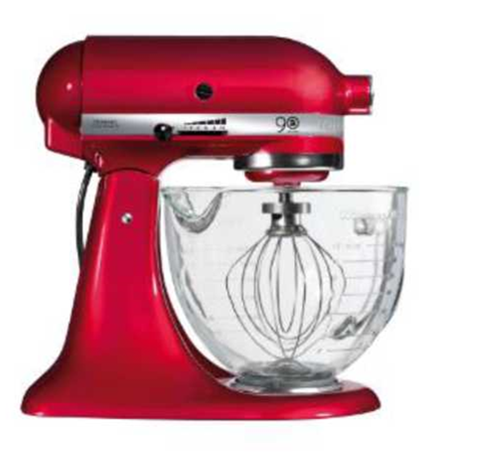 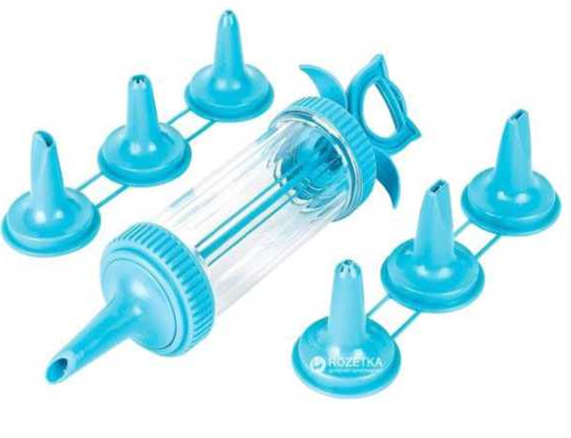 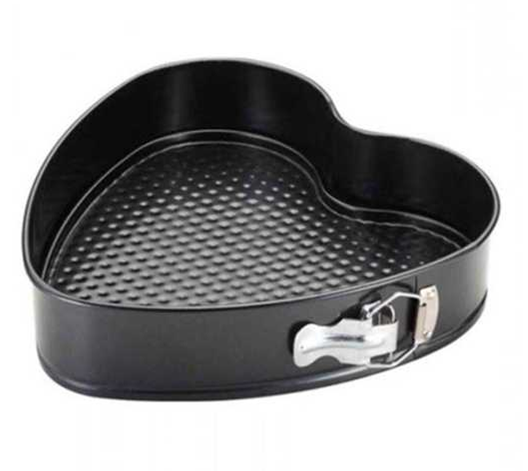 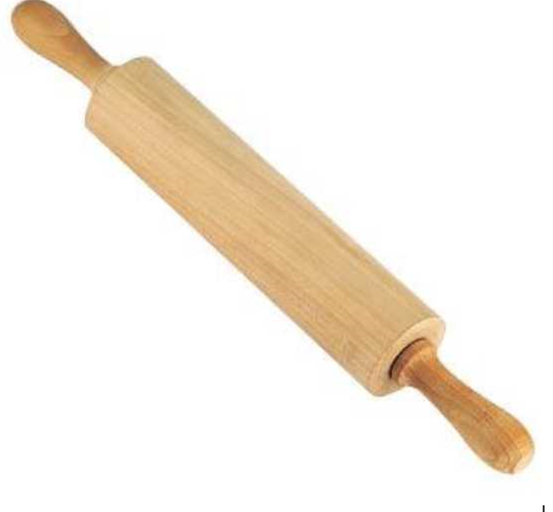 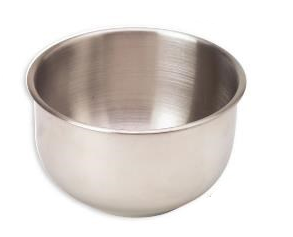 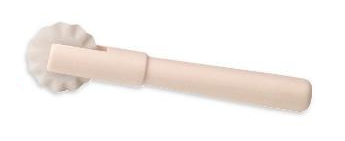 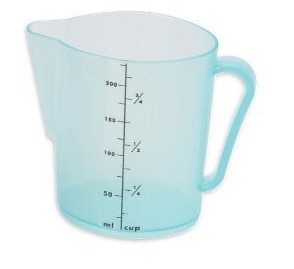 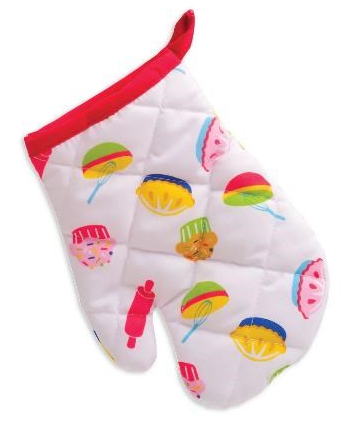 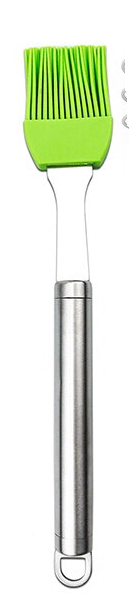 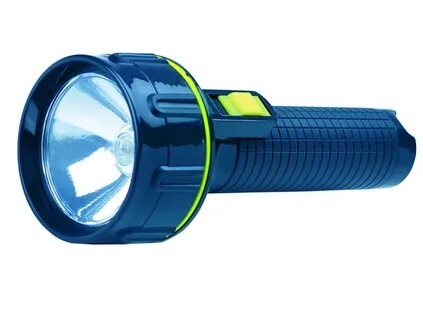 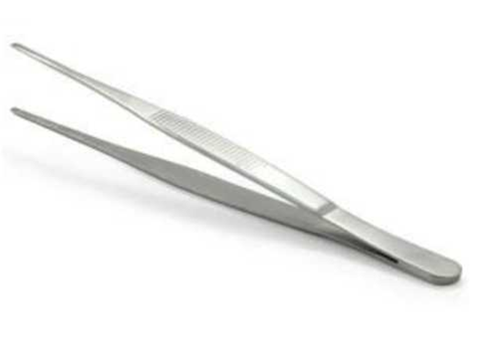 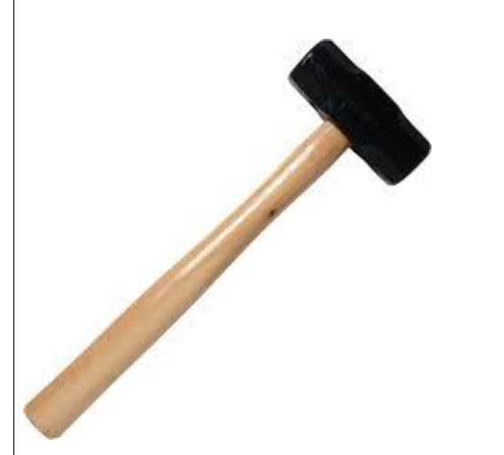 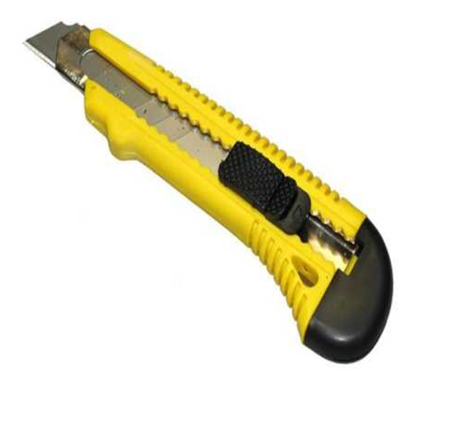 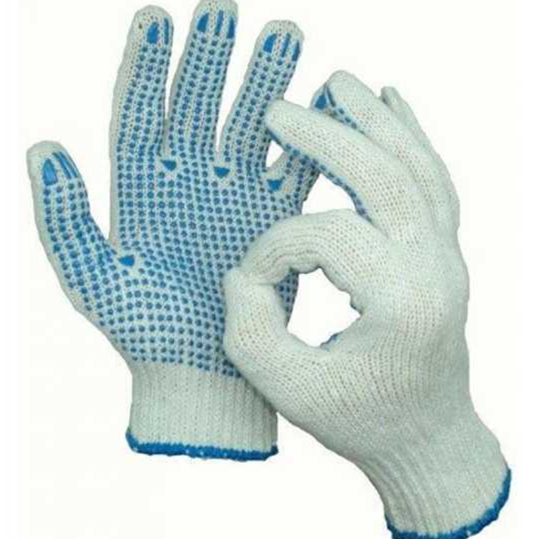 